ГОСТ 15522—70МЕЖГОСУДАРСТВЕННЫЙ СТАНДАРТГАИКИ ШЕСТИГРАННЫЕ НИЗКИЕ
С УМЕНЬШЕННЫМ РАЗМЕРОМ «ПОД КЛЮЧ»КЛАССА ТОЧНОСТИ ВКОНСТРУКЦИЯ И РАЗМЕРЫИздание официальное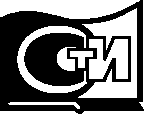 МЕЖГОСУДАРСТВЕННЫЙ	СТАНДАРТГАЙКИ ШЕСТИГРАННЫЕ НИЗКИЕ
С УМЕНЬШЕННЫМ РАЗМЕРОМ «ПОД КЛЮЧ»
КЛАССА ТОЧНОСТИ ВКонструкция и размерыHexagon lock-nuts with reduced width across
flats, product grade B.
Construction and dimensionsMKC 21.060.20
ОКП 12 8300Дата введения 01.01.72Настоящий стандарт распространяется на шестигранные низкие гайки с уменьшенным разме-
ром «под ключ» класса точности В с диаметром резьбы от 8 до 48 мм.(Измененная редакция, Изм. № 4).Конструкция и размеры гаек должны соответствовать указанным на чертеже и в таблице.
(Измененная редакция, Изм. № 2—7).Резьба - по ГОСТ 24705.(Измененная редакция, Изм. № 2, 4).За. Не установленные настоящим стандартом допуски размеров, отклонений формы и расположе-
ния поверхностей и методы контроля — по ГОСТ 1759.1.36. Допустимые дефекты поверхности гаек и методы контроля — по ГОСТ 1759.3.За, 36. (Введены дополнительно, Изм. № 5).(Исключен, Изм. № 5).Технические требования — по ГОСТ 1759.0 .(Исключен, Изм. № 2).Масса гаек указана в приложении Г	12 г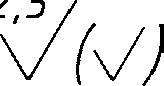 (Исключен, Изм. № 4).Исполнение 2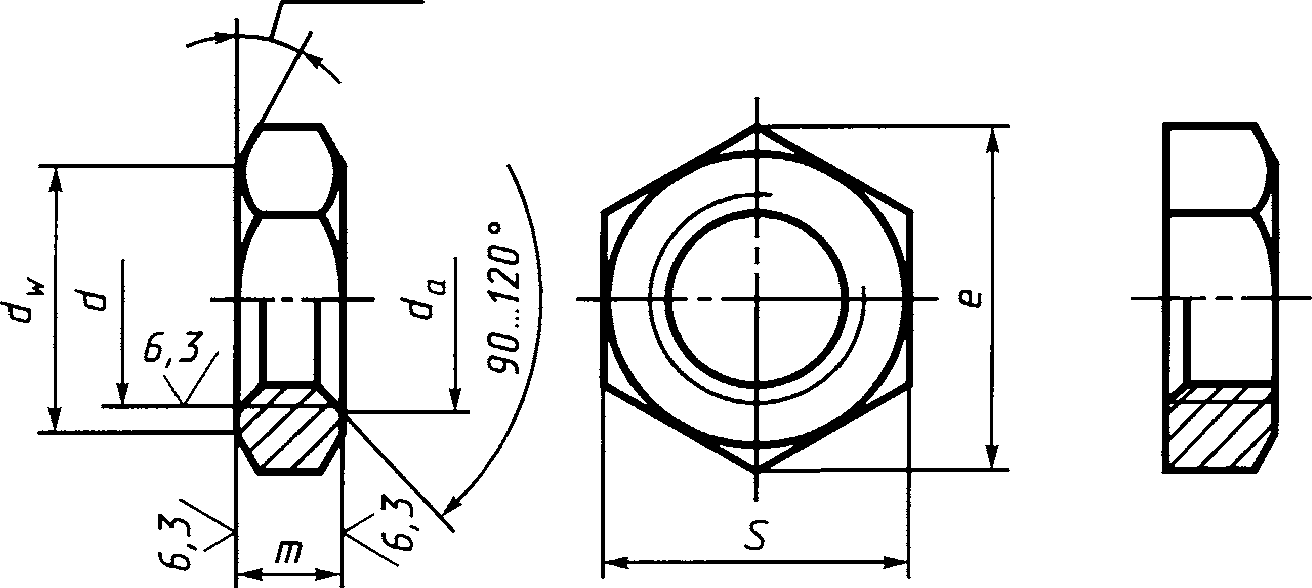 * На территории Российской Федерации в части маркировки действуют ГОСТ Р 52627—2006, ГОСТ
Р 52628-2006.ММПримечание. Размеры гаек, заключенные в скобки, применять не рекомендуется.Пример условного обозначения гайки исполнения 1 с диаметром резьбы
d = 12 мм, с крупным шагом резьбы с полем допуска 6Н, класса прочности 04, без покрытия:Гайка Ml 2- 6Н 04 ГОСТ 15522- 70То же, исполнения 2, с мелким шагом резьбы с полем допуска 6Н, класса прочности 05, из
стали марки 40Х, с покрытием 01 толщиной 6 мкм:Гайка 2М12х 1,25-6К 05 40Х. 016ГОСТ 15522- 70ПРИЛОЖЕНИЕ 1
СправочноеМасса стальных гаек (исполнение 1) с крупным шагом резьбыДля определения массы гаек из других материалов значения массы, указанные в таблице, следует умно-
жить на коэффициенты: 0,356 — для алюминиевого сплава; 1,080 — для латуни.ПРИЛОЖЕНИЕ 1. (Измененная редакция, Изм. № 4, 6, 7).ПРИЛОЖЕНИЕ 2. (Исключено, Изм. № 7).ИНФОРМАЦИОННЫЕ ДАННЫЕРАЗРАБОТАН И ВНЕСЕН Министерством черной металлургии СССРУТВЕРЖДЕН И ВВЕДЕН В ДЕЙСТВИЕ Постановлением Комитета стандартов, мер и измери-
тельных приборов при Совете Министров СССР от 18.02.70 № 178ВВЕДЕН ВПЕРВЫЕССЫЛОЧНЫЕ НОРМАТИВНО-ТЕХНИЧЕСКИЕ ДОКУМЕНТЫОграничение срока действия снято по протоколу № 5—94 Межгосударственного совета по стан-
дартизации, метрологии и сертификации (НУС 11-12—94)ИЗДАНИЕ (февраль 2010 г.) с Изменениями № 2, 3, 4, 5, 6, 7, утвержденными в феврале 1974 г.,
марте 1981 г., июне 1983 г., мае 1985 г., марте 1989 г., июле 1995 г. (НУС 3—74, 6—81, 11—83,
8-85, 6-89, 9-95)Номинальный
диаметр резьбы dНоминальный
диаметр резьбы d81012(14)16(18)20(22)24(27)30364248Шагкрупный1,251,51,75222,52,52,5333,544,55резьбымелкий11,251,251,51,51,51,51,5222333Размер «под ключ» SРазмер «под ключ» S1214171922242730323641506070Диаметр описанной
окружности е, не менееДиаметр описанной
окружности е, не менее13,115,318,720,923,926,229,633,035,039,645,255,466,476,9не менее810121416182022242730364248\Лане более8,7510,813,015,117,319,421,623,825,929,232,438,945,451,8d , неменее10,612,515,517,220,122,024,827,729,533,238,046,655,964,7Высотат4,05,06,07,08,09,010,011,012,013,515,018,021,024,0НоминальныйТеоретическаяНоминальныйТ еоретическаяНоминальныйТеоретическаядиаметр резьбымасса 1000 шт.диаметр резьбымасса 1000 шт.диаметр резьбымасса 1000 шт.d, ммгаек, кг ~d, ммгаек, кг =fif, ммгаек, кг =82,1161817,2223087,045103,4162025,15336161,395126,2572234,13742278,715148,6212439,86848448,4281613,4142756,850Обозначение НТД, наНомер пунктаОбозначение НТД, наНомер пунктакоторый дана ссылкакоторый дана ссылкаГОСТ 1759.0-875ГОСТ 1759.3-8336ГОСТ 1759.1-82ЗаГОСТ 24705-20043